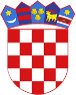 R  E  P  U  B  L  I  K  A    H  R  V  A  T  S  K  APOŽEŠKO-SLAVONSKA ŽUPANIJAGRAD POŽEGA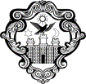 Gradsko vijećeKLASA: 021-05/21-02/4URBROJ: 2177/01-04/01-21-2Požega, 17. lipnja 2021.IZVOD IZ ZAPISNIKAsa prve, konstituirajuće sjednice Gradskog vijeća Grada Požege, održane 17. lipnja 2021. godine (četvrtak), s početkom u 16,00 sati, u Gradskom kazalištu, Trg Sv. Trojstva kbr. 20.Sjednicu, na temelju članka 87. stavka 1. Zakona o lokalnim izborima (Narodne novine, broj: 144/12., 121/16., 98/19., 144/20. i 37/21.) (u nastavku teksta: ZOLI) otvara Ljiljana Bilen, dipl.iur.,  pročelnica Upravnog odjela za samoupravu Grada Požege, te u toj prigodi pozdravlja dr.sc. Željka Glavića, gradonačelnika Grada Požege i njegovog zamjenika dr.sc. Borislava Miličevića, gradske vijećnike i ujedno im čestita na izboru, predstavnike sredstava informiranja, kao i ostale goste. Napominje, da se dnevni red može mijenjati i dopunjavati nakon konstituiranja Gradskog vijeća Grada Požege, odnosno nakon izbora predsjednika (poslije točke 5). SJEDNICI SU NAZOČNI: Matej Begić, Ivana Bouček, Hrvoje Ceranić, Miroslav Crnjac, Magdalena Turkalj Čorak, Stjepan Golić, Tomislav Hajpek, Ante Kolić, Dijana Krpan, Valentina Matijašević, Josip Matković, Mitar Obradović, Ivan Peharda, Miroslav Penava, Maja Petrović, Silvija Sertić, Antonio Šarić, Ivan Vlahović i Dinko Zima. OSTALI NAZOČNI: dr.sc. Željko Glavić, gradonačelnik Grada Požege i dr.sc. Borislav Miličević,  zamjenik gradonačelnika Grada Požege, te predstavnici sredstava za informiranje. PREDSJEDAVAJUĆA - obavještava prisutne da je do održavanja ove sjednice zaprimljena obavijesti o mirovanju mandata zbog nespojive dužnosti za MATEU ČELIKOVIĆ, službenicu Upravnog odjela za financije Grada Požege, izabrana na kandidacijskoj listi HDZ-HSU. Nadalje utvrđuje da su zaprimljeni zahtjevi za mirovanje mandata iz osobnih razloga za MARTINU VLAŠIĆ ILJKIĆ i LUKU SAMARDŽIJU izabrani članovi na kandidacijskoj listi SDP-a. Također, zaprimljene su i odluke, Povjerenstva Gradskog odbora HDZ-a i Gradske organizacije SDP-a kojima su određeni zamjenici naprijed izabranima članovima Gradskog vijeća Grada Požege.PREDSJEDAVAJUĆA - čita izabrane vijećnike po abecednom redu. Potom utvrđuje da je  sjednici nazočno svih 19 vijećnika, da je postignut kvorum i da se može nastaviti sa radom sjednice.  PREDSJEDAVAJUĆA- čita predloženi dnevni red, daje isti na glasovanje i utvrđuje da je   jednoglasno usvojen sljedećiD N E V N I   R E D:Izbor Mandatne komisijeIzvješće Mandatne komisije i verifikacija mandata utvrđivanje člana Gradskog vijeća koji će predsjedavati sjednicom do izbora predsjednika-	svečana prisega članova Gradskog vijeća3.	Izbor Odbora za izbor i imenovanje4.	Izbor Odbora za statutarnopravna pitanja5.a)	Izbor predsjednika Gradskog vijećab)	Izbor potpredsjednika Gradskog vijećaAd. 1.IzborMandatne komisije Gradskog vijećaPREDSJEDAVAJUĆA - napominje da prijedlog za izbor Mandatne komisije može dati 1/3 vijećnika odnosno i predsjedavajući. Potom poziva vijećnike da daju prijedloge za izbor Mandatne komisije.PREDSJEDAVAJUĆA - kako vijećnici nisu istaknuli svoj prijedlog, predlaže da se u Mandatnu komisiju  izaberu sljedeće osobe: 1.	Ante Kolić, za predsjednika2.	Dijana Krpan, za člana3.	Dinko Zima, za članaPREDSJEDAVAJUĆA - stavlja na glasovanje prijedlog o izboru Mandatne komisije, te konstatira je jednoglasno prihvaćeno (s 19 glasova za),R J E Š E N J Eo izboru Mandatne komisije Gradskog vijeća Grada PožegeI.U Mandatnu komisiju Gradskog vijeća Grada Požege, na mandatno razdoblje od četiri godine izabrani su:1.	ANTE KOLIĆ, predsjednik2.	DIJANA KRPAN, članica3.	DINKO ZIMA, članaII.Ovo Rješenje stupa na snagu danom donošenja, a objavit će se u Službenim novinama Grada Požege.PREDSJEDAVAJUĆA - određuje pauzu od 5 minuta kako bi se sastala Mandatna komisija.PAUZA od 16,10 sati do 16,15 sati.PREDSJEDAVAJUĆA - konstatira da je nakon pauze prisutno 19 vijećnika od ukupno 19 vijećnika Gradskog vijeća Grada Požege. Ad 2.Izvješće Mandatne komisije i verifikacija mandata vijećnikaPREDSJEDNIK MANDATNE KOMISIJE - podnosi sljedeće IZVJEŠĆE1. Na temelju članka 53. stavka 1. podstavka 1. Statuta Grada Požege (Službene novine Grada Požege, broj: 2/21.) i članka 35. stavka 3. podstavka 1. Poslovnika o radu Gradskog vijeća Grada Požege (Službene novine Grada Požege, broj: 9/13.,  19/13., 5/14., 19/14., 4/18., 7/18.- pročišćeni tekst, 2/20., 2/21. i 4/21.- pročišćeni tekst), Mandatna komisija je pregledala Konačne rezultate izbora za članove Gradskog vijeća Grada Požege provedenih 16. svibnja 2021. godine od 21. svibnja 2021.  godine koje je objavilo Gradsko izborno povjerenstvo Grada Požege (koji prileže spisu ovoga predmeta) i na osnovu istih utvrdila da su u Gradsko vijeće Grada Požege izabrani slijedeći članovi, prema pojedinim kandidacijskim listama: HRVATSKA DEMOKRATSKA ZAJEDNICA - HDZ HRVATSKA STRANKA UMIROVLJENIKA - HSU 9 članovaMATEJ BEGIĆMAJA PETROVIĆIVAN PEHARDA MATEA ČELIKOVIĆ ANTE KOLIĆSILVIJA SERTIĆMIROSLAVA CRNJACVALENTINA MATIJAŠEVIĆHRVOJE CERANIĆ SOCIJALDEMOKRATSKA PARTIJA - SDP 6 članovaMITAR OBRADOVIĆDINKO ZIMA MARTINA VLAŠIĆ ILJKIĆTOMISLAV HAJPEK IVANA BOUČEK LUKA SAMRDŽIJA MOST2 članaANTONIO ŠARIĆJOSIP MATKOVIĆDOMOVINSKI POKRET2 članaDIJANA KRPANMIROSLAV PENAVA2. Upravnom odjelu za samoupravu Grada Požege kao nadležnom Upravnom tijelu za poslove predstavničkog tijela dostavljena je dana, 16. lipnja 2021. godine, obavijest MATEE ČELIKOVIĆ iz Požege, Varelovac 25, o mirovanju mandata u Gradskom vijeću Grada Požege zbog nespojive dužnosti, sukladno članku 78. stavku 1. podstavku 35. i članku 79. stavku 1. Zakon o lokalnim izborima (Narodne novine, broj: 144/12., 121/16., 98/19., 144/20. i  37/21.) (u nastavku teksta: ZOLI) budući je imenovana službenica Upravnog odjela za financije Grada  Požege, na neodređeno vrijeme. Imenovana je izabrana za članicu u Gradsko vijeće Grada Požege na kandidacijskoj listi HRVATSKE DEMOKRATSKE ZAJEDNICE - HDZ i HRVATSKE STANKE UMIROVLJENIKA - HSU, Sukladno članku 81. Zakona o lokalnim izborima (Narodne novine, broj: 144/12., 121/16., 98/19., 144/20. i 31/21.) i članku 5. stavku 3. Sporazuma o prijeizbornoj i poslijeizbornoj koaliciji na razini Grada Požege od 27. travnja 2021. godine, HRVATSKA DEMOKRATSKA ZAJEDNICA - HDZ, POVJERENSTVO GRADSKOG ODBORA POŽEGA, dostavilo je 16. lipnja 2021. godine Odluku o zamjenjivanju člana u Gradskom vijeću Grada Požege od 15. lipnja 2021. godine kojom je određeno da će zbog mirovanja mandata MATEE ČELIKOVIĆ dužnost zamjenika člana u Gradskom vijeću Grada Požege obnašati STJEPAN GOLIĆ iz Požege, Fra Kaje Adžića 23, neizabrani član na kandidacijskoj listi HDZ i HSU za Gradsko vijeće Grada Požege.Nadalje, dana 16. lipnja 2021. godine zaprimljene su obavijesti od 15. lipnja 2021. godine o mirovanju mandata u Gradskom vijeću Grada Požege iz osobnih razloga, sukladno članku 79. stavku 7. ZOLI-a od izabranih članova sa kandidacijske liste SOCIJALDEMOKATKKE PARTIJE-SDP,  kako slijedi:1.	MARTINE VLAŠIĆ ILJKIĆ iz Požege, Bana Petra Berislavića 5 i2.	LUKE SAMARDŽIJE iz Požege, Dubrovačka 97. Istoga dana, 16. lipnja 2021.  godine,  SOCIJALDEMOKATKKA PARTIJA-SDP, GRADSKA ORGANIZACIJA dostavila je Odluku od 14. lipnja 2021. godine kojom je određeno da umjesto:1.	MARTINE VLAŠIĆ ILJKIĆ dužnost zamjenika člana u Gradskom vijeću Grada Požege obnaša IVAN VLAHOVIĆ iz Požege, Eugena Kvaternika 212, neizabrani član na kandidacijskoj listi SDP-a.2.	LUKE SAMARDŽIJE dužnost zamjenika člana u Gradskom vijeću Grada Požege obnaša MAGDALENA TURKALJ ČORAK iz Požege, Vidovci, Vilima Korajca 2 C, neizabrana članica na kandidacijskoj listi SDP-a.Mandatna komisija podnosi ovo izvješće sukladno odredbi članka 79. stavka 1., 2., 7. i 8. ZOLI-a, članka 46. stavka 1. i 6. Statuta Grada Požege (Službene novine Grada Požege, broj: 2/21.) i  članka 8. stavka 1. i 3. Poslovnika o radu Gradskog vijeća Grada Požege (Službene novine Grada Požege, broj: 9/13., 19/13., 5/14., 19/14., 4/18., 7/18.- pročišćeni tekst, 2/20., 2/21. i 4/21.- pročišćeni tekst), te predlaže Gradskom vijeću  Grada Požege da primi na znanje predmetno Izvješće.  Gradsko vijeća Grada Požege prima na znanje Izvješće Mandatne komisije i svezi navedenog donosi sljedećiZ A K L J U Č A KI.Prima se na znanje Izvješće Mandatne komisije Gradskog vijeća Grada Požege o provedenim lokalnim izborima  održanim, 16. svibnja  2021. godine za izbor članova Gradskog vijeća  Grada Požege.II.Dužnost člana u Gradskom vijeću Grada Požege obnašat će (navedeno abecednim redom):MATEJ BEGIĆIVANA BOUČEK HRVOJE CERANIĆ MIROSLAV CRNJACSTJEPAN GOLIĆMAGDALENA TURKALJ ČORAKTOMISLAV HAJPEK ANTE KOLIĆDIJANA KRPAN VALENTINA MATIJAŠEVIĆJOSIP MATKOVIĆMITAR OBRDOVIĆIVAN PEHARDA MIROSLAV PENAVAMAJA PETROVIĆSILVIJA SERTIĆANTONIO ŠARIĆIVAN VLAHOVIĆDINKO ZIMA.III.Ovaj će se Zaključak objaviti u Službenim novinama Grada Požege.Na temelju podnesenog Izvješća Mandatne komisije, Gradsko vijeće Grada Požege donijelo je sljedećeR J E Š E N J Eo mirovanju vijećničkog mandata i početku obnašanja dužnosti zamjenika člana u Gradskom vijeću Grada PožegeI.U Gradskom vijeću Grada Požege po sili zakona zbog nespojive dužnosti mandat miruje Matei Čeliković iz Požege, Varelovac 25, službenici Upravnog odjela za financije Grada Požege.Dužnost zamjenika člana umjesto imenovane u stavku 1. ove točke obnašat će Stjepan Golić iz Požege, Fra Kaje Adžića 23, neizabrani član na kandidacijskoj listi HDZ i HSU za Gradsko vijeće Grada Požege, počev od 17. lipnja 2021. godine.II.U Gradskom vijeću Grada Požege iz osobnih razloga mandat miruje Martini Vlašić Iljkić iz Požege, Bana Petra Berislavića 5, s danom dostave pisanog zahtjeva, tj. s danom 16. lipnja 2021. godine.  Dužnost zamjenika člana umjesto imenovane u stavku 1. ove točke obnašat će Ivan Vlahović iz Požege, Eugena Kvaternika 212, neizabrani član na kandidacijskoj listi SDP-a za Gradsko vijeće Grada Požege, počev od 17. lipnja 2021. godineIII.U Gradskom vijeću Grada Požege iz osobnih razloga mandat miruje Luki Samardžiji iz Požege, Dubrovačka 97, s danom dostave pisanog zahtjeva, tj. s danom 16. lipnja 2021. godine.Dužnost zamjenice člana umjesto imenovanog u stavku 1. ove točke obnašat će Magdalena Turkalj Čorak iz Požege, Vidovci, Vilima Korajca 2 C, neizabrana članica na kandidacijskoj listi SDP-a, počev od 17. lipnja 2021. godine.IV.Ovo Rješenje stupa na snagu danom donošenja, a objavit će se u Službenim novinama Grada Požege.UTVRĐIVANJE ČLANA GRADSKOG VIJEĆA KOJI ĆE PREDSJEDAVATI SJEDNICOM DO IZBORA PREDSJEDNIKAPREDSJEDNIK MANDATNE KOMISIJE  - napominje da je člankom 87. stavkom 4. Zakona o lokalnim izborima propisano, da se na konstituirajućoj sjednici predstavničkog tijela do izbora predsjednika predsjedava prvi izabrani član s kandidacijske liste koja je dobila najviše glasova. Nakon toga navodi je Kandidacijska lista HRVATSKE DEMOKRATSKE ZAJEDNICE - HDZ i  HRVATSKE STRANKE UMIROVLJENIKA - HSU dobila najviše glasova, te da će današnjoj, konstituirajućoj sjednici Gradskog vijeća Grada Požege do izbora predsjednika, predsjedavati prvi izabrani kandidat MATEJ BEGIĆ. PREDSJEDAVAJUĆA - ustupa vođenje sjednice do izbora predsjednika Gradskog vijeća Grada Požege, gospodinu MATEJU BEGIĆU. SVEČANA PRISEGA ČLANOVA GRADSKOG VIJEĆA (sukladno članku 6. Poslovnika o radu Gradskog vijeća Grada Požege, Službene novine Grada Požege, broj:  9/13., 19/13., 5/14., 19/14., 4/18., 7/18. - pročišćeni tekst, 2/20., 2/21. i 4/21. - pročišćeni tekst).Pristupa se davanju svečane prisege, na način da predsjedavajući čita tekst prisege: ”Prisežem, svojom čašću, da ću dužnost člana Gradskog vijeća obavljati savjesno i odgovorno i da ću se u svom radu pridržavati Ustava, zakona, Statuta i odluka Grada Požege, da ću štititi Ustavni poredak Republike Hrvatske, te se zauzimati za svekoliki probitak Grada Požege i Republike Hrvatske.” Potom svaki vijećnik ponaosob daje prisegu, tako što ustaje i izgovara riječ: „prisežem", a potom potpisuje tekst prisege. PREDSJEDAVAJUĆI - Matej Begić, nakon svečane prisege vijećnika, nastavlja sa vođenjem sjednice Gradskog vijeća Grada Požege.Ad. 3Izbor Odbora za izbor i imenovanjePREDSJEDAVAJUĆI - obavještava prisutne vijećnike da je primio pisani prijedlog potpisan od 9 vijećnika HDZ-a kojim se u Odbor za izbor i imenovanje, predlažu sljedeće osobe:1.	HRVOJE CERANIĆ, za predsjednika2.	MIROSLAV PENAVA, za potpredsjednika3.	DINKO ZIMA, za člana4.	SILVIJA SERTIĆ, za člana5.	JOSIP MATKOVIĆ, za člana.PREDSJEDAVAJUĆI - pita ima li drugih prijedloga.PREDSJEDAVAJUĆI - kako nema drugih prijedloga, stavlja na glasovanje prijedlog vijećnika HDZ-a o izboru Odbora za izbor i imenovanja i konstatira da je jednoglasno prihvaćeno (s 19 glasova za), sljedeće R J E Š E N J Eo izboru Odbora za izbor i imenovanje Gradskog vijeća Grada PožegeI.U Odbora za izbor i imenovanje Gradskog vijeća Grada Požege, na mandatno razdoblje od četiri godine izabrani su:1.	HRVOJE CERANIĆ, predsjednik2.	MIROSLAV PENAVA, potpredsjednik 3.	DINKO ZIMA, za člana4.	SILVIJA SERTIĆ, za člana5.	JOSIP MATKOVIĆ, za člana.II.Ovo Rješenje stupa na snagu danom donošenja, a objavit će se u Službenim novinama Grada Požege.Ad 4.Izbor Odbora za statutarno - pravna pitanjaPREDSJEDAVAJUĆI - obavještava prisutne vijećnike da je primio pisani prijedlog potpisan od 9 vijećnika HDZ-a kojim se u Odbor za statutarno-pravna pitanja predlažu sljedeće osobe: 1.	DRAGUTIN ŠTIRMER, dipl.iur., za predsjednika 2.	PETAR KANIĆ, za potpredsjednika3.	DIJANA KRPAN, za člana 4.	ANTONIO ŠARIĆ, za člana5.	MAGDALENA TURKALJ ČORAK, za člana.PREDSJEDAVAJUĆI - pita ima li drugih prijedloga.PREDSJEDAVAJUĆI - kako nema drugih prijedloga, stavlja na glasovanje prijedlog vijećnika HDZ-a o izboru Odbora za statutarno-pravna pitanja i konstatira da je jednoglasno prihvaćeno (s 19 glasova za),  sljedećeR J E Š E N J Eo izboru Odbora za statutarno-pravna pitanja Gradskog vijeća Grada PožegeI.U Odbora za  statutarno-pravna pitanja Gradskog vijeća Grada Požege, na mandatno razdoblje od četiri godine izabrani su:1.	DRAGUTIN ŠTIRMER, predsjednik2.	PETAR KANIĆ, potpredsjednik 3.	DIJANA KRPAN, članica4.	ANTONIO ŠARIĆ, član5.	MAGDALENA TURKALJ ČORAK, članica.II.Ovo Rješenje stupa na snagu danom donošenja, a objavit će se u Službenim novinama Grada Požege.Ad 5.Izbor predsjednika Gradskog vijećaPREDSJEDAVAJUĆI - obavještava prisutne vijećnike da je primio pisani prijedlog potpisan od 9 vijećnika HDZ-a kojim se predsjednika Gradskog vijeća Grada Požege predlaže vijećnik MATEJ BEGIĆ. Potom pita da li ima  drugih prijedloga za izbor predsjednika Gradskog vijeća Grada Požege. PREDSJEDAVAJUĆI - kako nema drugih prijedloga, stavlja na glasovanje prijedlog vijećnika HDZ-a kojim je za predsjednika Gradskog vijeća Grada Požege predložen vijećnik Matej Begić, te konstatira da je većinom glasova (s 11 glasova za i s 8 glasova protiv) prihvaćeno sljedeće R J E Š E N J Eo izboru predsjednika Gradskog vijeća Grada Požege I.MATEJ BEGIĆ iz Požege, Grgin dol 25, izabran je za predsjednika Gradskog vijeća Grada Požege.II.Ovo Rješenje stupa na snagu danom donošenja, a objavit će se u Službenim novinama Grada Požege.PREDSJEDNIK -  se obraća prisutnima s nekoliko prigodnih riječi.Kako je Gradsko vijeće Grada Požege konstituirano izborom predsjednika, pristupa se  izvođenju Himne „LIJEPA NAŠA DOMOVINO“. Himnu izvodi: Luka Žiberna, učenik Glazbene škole Požega. Izbor potpredsjednika Gradskog vijećaPREDSJEDNIK - obavještava prisutne vijećnike da je primio pisani prijedlog potpisan od 9 vijećnika HDZ-a za izbor potpredsjednika Gradskog vijeća Grada Požege, kojim se za prvu potpredsjednicu predlaže DIJANA KRPAN, a za drugog potpredsjednika predlaže MITAR OBRADOVIĆ. PREDSJEDNIK - pita ima li drugih prijedloga za izbor prvog i drugog potpredsjednika Gradskog vijeća Grada Požege. PREDSJEDNIK - kako nema drugih prijedloga, stavlja na glasovanje prijedlog vijećnika HDZ-a, kojim se za prvu potpredsjednicu Gradskog vijeća Grada Požege predlaže Dijana Krpan i konstatira da je većinom glasova (sa 17 glasova za i s 2 glasa protiv) prihvaćeno R J E Š E N J Eo izboru prvog potpredsjednika Gradskog vijeća Grada Požege I.DIJANA KRPAN iz Požege, Sv. Josipa 25, izabrana je za prvu potpredsjednicu Gradskog vijeća Grada Požege.II.Ovo Rješenje stupa na snagu danom donošenja, a objavit će se u Službenim novinama Grada Požege.PREDSJEDNIK - kako nema drugih prijedloga, stavlja na glasovanje prijedlog vijećnika HDZ-a kojim se za drugog potpredsjednika Gradskog vijeća Grada Požege predlaže Mitar Obradović i konstatira da je većinom glasova (sa 17 glasova za i s 2 suzdržana glasa) prihvaćenoR J E Š E N J Eo izboru drugog potpredsjednika Gradskog vijeća Grada Požege I.MITAR OBRDOVIĆ iz Požege, Antuna Kanižlića 10, izabran je za drugog potpredsjednika Gradskog vijeća Grada Požege.II.Ovo Rješenje stupa na snagu danom donošenja, a objavit će se u Službenim novinama Grada Požege.PREDSJEDNIK - poziva gradonačelnika dr.sc. Željka Glavića da se sa par prigodnih riječi obrati novoizabranim vijećnicima Gradskog vijeća Grada Požege i ostalima nazočnima. GRADONAČELNIK -  se obratio novoizabranim vijećnicima Gradskog vijeća Grada Požege, sljedećim riječima: „Čestitam svima koji su danas prisegnuli na ovu časnu dužnost. Postoji jedan podsjetnik na to što Gradsko vijeće treba biti. Podsjetnik stoji iznad ulaza u Knežev dvor, vijećnicu grada Dubrovnika i piše: „Obliti privatorum, publica curate“. U prijevodu - zaboravite privatno, bavite se javnim. Vi ste ovdje i izabrani, isto kao i moj zamjenik i ja, da se bavite javnim i da na ovom poslu koji ćemo zajedno raditi ne da zaboravimo privatno, nego da nema privatnih interesa. To bi bilo i doslovno tumačenje ove poruke. Netko mi je ovih dana rekao, vezano uz moj izbor, što je to meni trebalo. A onda mi je još rekao – od društva ne možete samo uzimati, trebate i davati. U tom smislu vidim i našu i vašu ulogu. Sa svoje strane, kao izabrani gradonačelnik i zamjenik trudit ćemo se da korektno, točno i pravovremeno pripremimo sve materijale. Konzultirat ćemo od vas, bez obzira na stranačke boje, sve one koji znaju nešto više o pojedinim temama, koji mogu više doprinijeti formiranju kvalitetnog prijedloga. Nećemo vam podvaljivati, to mogu obećati – ono što vam damo bit će konkretno i pošteno. Jer, nekakva visoka politika koja se vodi na nacionalnoj razini ne smije biti tako ostrašćena na lokanoj razini. Mi smo ovdje prije svega da služimo građanima, da u ovom gradu bude bolje, da izvučemo što više možemo i s nacionalne razine i iz EU fondova za razvoj ovoga grada. I to ćemo raditi. I u tome očekujemo pomoć i podršku svih vas.“ PREDSJEDNIK - je zaključio sjednicu Gradskog vijeća Grada Požege u 16,50 sati.PREDSJEDNIKMatej BegićZAPISNIČARKA  Gordana Gajer2. SJEDNICA GRADSKOG VIJEĆA GRADA POŽEGEIZVOD IZ ZAPISNIKA SA1. SJEDNICE GRADSKOG VIJEĆA GRADA POŽEGESrpanj 2021.